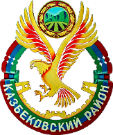 ГЛАВА МУНИЦИПАЛЬНОГО РАЙОНА«КАЗБЕКОВСКИЙ РАЙОН»368140, с. Дылым, пр. Шамиля 43, тел./факс: 55-48-76 / 55-48-74,  l:  adminkazbek@mail.ru«________» __________2024 г.							№_____________Собрание депутатовмуниципального района«Казбековский район»	В соответствии статьи 42 Устава муниципального района и Положения «О порядке внесения в Собрание депутатов муниципального района Казбековский район проектов муниципальных нормативных правовых актов», утвержденного Собранием депутатов муниципального района от 28.12.2016 г. №6/61, вношу на рассмотрение Собрания депутатов муниципального района проект Решения О передаче части полномочия муниципального района, предусмотренного подпунктом 15 пункта 1 ст.15 ФЗ -131 «Разработка и утверждение генерального плана и подготовленной на основе генерального плана документации по планировке территории» сельскому поселению «село Гертма» Казбековского района.Приложение: 1.Проект Решения- на 1 л.2.Пояснительная на 2 л.Уполномоченный за внесение проектов НПА в Собрание депутатов МРНачальник юридического отдела						А.К. Абуталибов 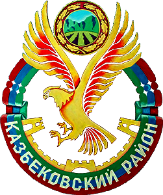 РЕСПУБЛИКА ДАГЕСТАН МУНИЦИПАЛЬНОЕ ОБРАЗОВАНИЕ «КАЗБЕКОВСКИЙ РАЙОН»СОБРАНИЕ ДЕПУТАТОВ МУНИЦИПАЛЬНОГО РАЙОНАРЕШЕНИЕ«____» _________ 2024 г.						                №________с. ДылымО передаче части полномочия муниципального района В соответствии с пунктом 20 части 1, части 4 статьи 14 Федерального закона №131-ФЗ «Об общих принципах организации местного самоуправления в Российской Федерации и статьями 9, 24 и Федерального закона от 27.05.2014 N 136-ФЗ. "О внесении изменений в статью 26.3 Федерального закона "Об общих принципах организации законодательных (представительных) и исполнительных органов государственной власти субъектов Российской Федерации" и Федерального закона "Об общих принципах организации местного самоуправления в Российской Федерации", пункта 3, статьи 6 Устава муниципального района «Казбековский район», Собрание депутатов муниципального района «Казбековский район»,РЕШИЛО:Передать часть полномочия муниципального района, предусмотренного подпунктом 15 пункта 1 ст.15 ФЗ -131 «Разработка и утверждение генерального плана и подготовленной на основе генерального плана документации по планировке территории» сельскому поселению «село Гертма» Казбековского района.Опубликовать настоящее решение в районной газете «Чапар» и разместить на официальном сайте администрации муниципального района.Настоящее решение вступает в силу со дня его официального опубликованияГлава муниципального района		Председатель Собрания «Казбековский район»		депутатов муниципального района «Казбековский район»______________ Г.Г. Мусаев	           _______________Г.М. Гирисханов